„6. melléklet a 3/2020.(II.27.) önkormányzati rendelethez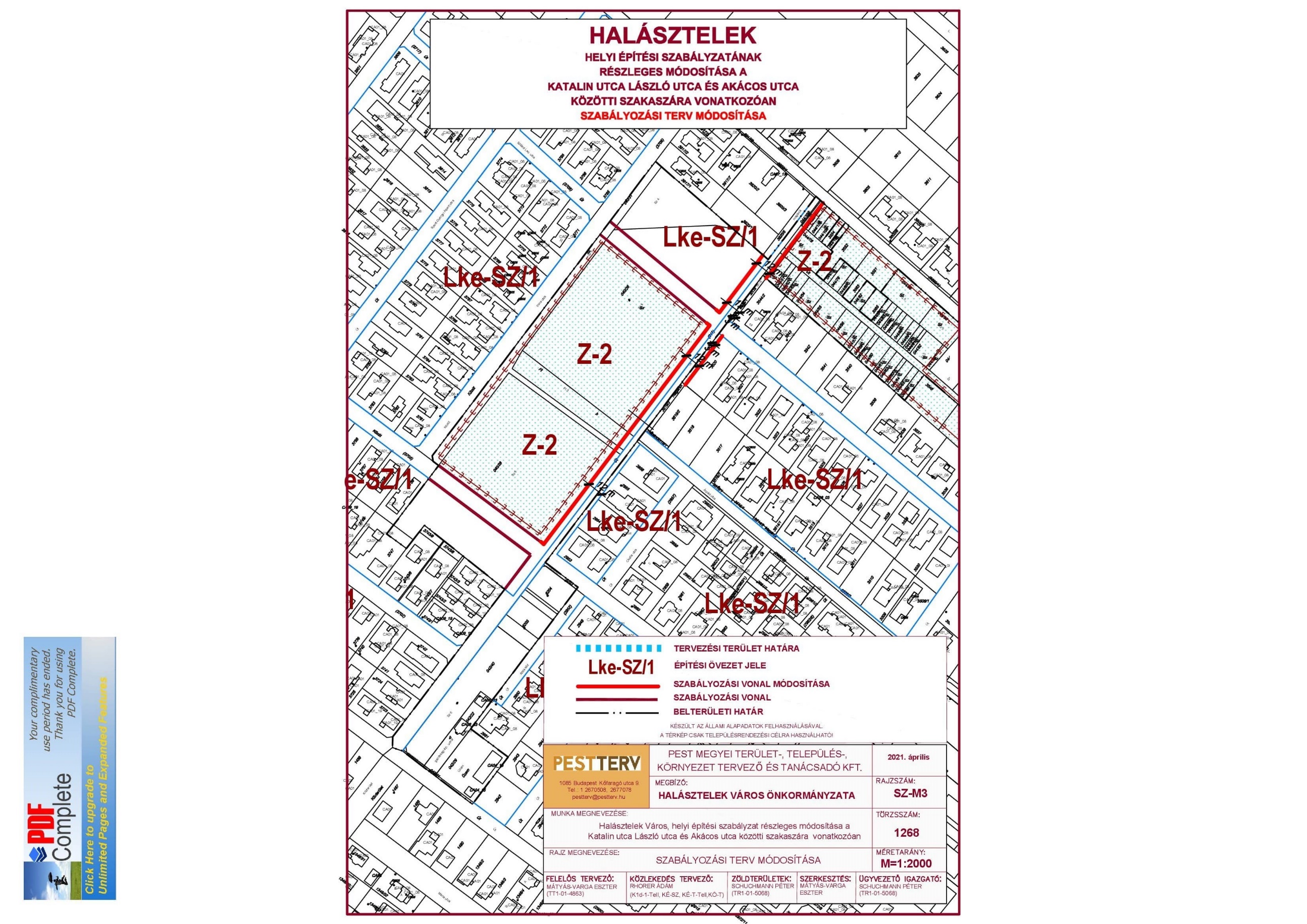 